Curriculum vitae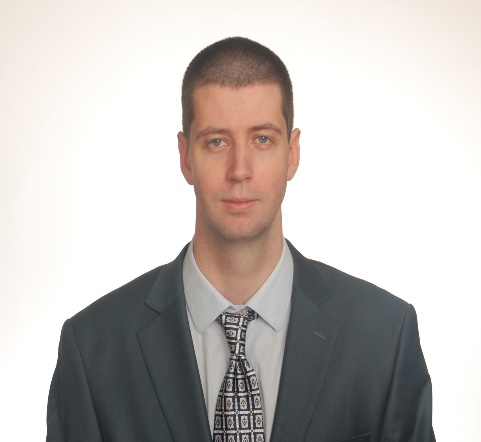 Dejan PejnovićDatum rođenja: 25.06.1988.Adresa: Braće Jerkovića 235, BeogradTelefon: 065/2975877deki.pejnovic88@gmail.comObrazovanje O.Š. „Filip Filipović“, Beograd – Voždovac, 1996. godine – 2003. godine Osma Beogradska gimnazija, 2003. godine – 2007. godinePravni Fakultet - Univerzitet u Beogradu, 2007 – 2013. godineMaster akademske studije prava, Pravno – istorijski modul, upisan novembra 2014. godine – u tokuRadno iskustvoO.Š. Aleksa Šantić - Sekretar škole (rad na određeno vreme), oktobar 2014. godine - decembar 2014. godine ( rad na Javnim nabavkama malih vrednosti, vođenje zapisnika školskog odbora, administrativni poslovi)     JKP „Beogradski Vodovod i Kanalizacija“ (BG praksa) - Samostalni stručni saradnik na poslovima zastupanja,  jul 2015. godine - novembar 2015. godine ( izrada predloga za izvršenje, postupanje po nalozima izvršitelja i suda, izrada podnesaka u izvršnom postupku, pribavljanje i dostavljanje podataka za dužnike)Izvršiteljska kancelarija Aleksandra Nikolića - Pomoćnik izvršitelja, novembar 2015. godine -  februar 2016. godine ( donošenje zaključaka u izvršnom postupku, postupanje po nalozima suda, komunikacija sa izvršnim poveriocima, prijem i komunikacija sa strankama, pisanje dopisa organima uprave)JKP „Beogradski Vodovod i Kanalizacija“ (BG praksa) – Samostalni stručni saradnik u službi imovinsko – pravnih poslova, jun 2016. godine – oktobar 2016. godine  ( prijem i obrada odštetnih zahteva, dopisi stručnim službama, pisanje podnesaka u parničnom postupku, pisanje predloga za izvšenje)Kursevi Kurs Engleskog jezika, Kolarac - srednji nivoZnanje stranih jezikaEngleski jezikNemački jezik školsko znanjePoznavanje rada na računaruRadu programu - MS Office, InternetLične osobineVredan i pedantan.Marljiv i posvećen potrebama posla.Komunikativan i elokventan.Spremnost za timski rad.Spremnost za sticanje znanja i usavršavanje. Ambicija za napredovanje u struci.	